June Volunteer of the Month namedJun. 27, 2012   NewsLocal News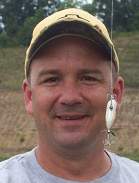 Zoom Walters 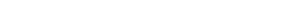 MoreCOSHOCTON -- Jon Walters is the United Way Volunteer of the Month for June.Since 2001, Walters has been an active member on the Coshocton City Recreation Project Committee, serving three years as president. He has served countless hours raising money to help maintain and build many of the assets at the Coshocton ball parks and other recreational facilities located within the city.He also has spent many hours contacting local businesses for sponsorships, organizing local food vendors, working with the media, and raising funds that doubled the length of the walking path, helped build a picnic shelter, repaired and installed new fences, built an outdoor movie theater and bought needed equipment. The lighting project, costing nearly $125,000, was the largest project he coordinated.Walters has coached the Town Center Baseball team and is pursuing a degree in business management. His family includes his wife of 22 years, Angela; three daughters, Jessica, Rochelle and Amber; and a son, Logan.